SOUTH EASTERN KENYA UNIVERSITYUNIVERSITY EXAMINATIONS 2016/2017FIRST SEMESTER EXAMINATION FOR THE DEGREE OF BACHELOR OFSCIENCE IN BIOLOGYSBL 204: GENERAL MICROBIOLOGYDATE: 16TH DECEMBER, 2016TIME:10.30-12.30 P.MINSTRUCTIONS TO CANDIDATES(a) Answer ALL the Questions in Section A(b) Answer ANY TWO Questions in Section B(c) Illustrate your answers with well labeled diagrams where appropriateSECTION A (30 Marks)1. Explain briefly the criteria for classifying viruses.2. Explain the usage of the following terms in microbiology:(a). Phycobilliproteins.(b). Podoviruses.(c). Rhizoctonia.3. State how formation of aflatoxins in maize can be avoided.4. Give three reasons why bacteria produce endospores.5. Briefly describe three microenvironments that define microbial habitats.(3 marks)(1 mark)(1 mark)(1 mark)(3 marks)(3 marks)(3 marks)6. Explain three biotic activities of microbes in the soil which increase agriculturalproductivity.(3 marks)7. Explain three ways on how mycorrhiza improves plant uptake of phosphorus and water.(3 marks)SEKU/09-12/2016/2017Page 1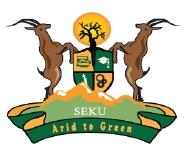 8. Describe briefly the fungal cell wall.9. List three distinguishing features of the Phylum Oomycota.(3 marks)(3 marks)10. Draw a labelled diagram showing the formation of a mycelium from a single spore.(3 marks)SECTION B (40 Marks)11. Giving five examples, discuss the protist diversity based on structures and modes ofnutrition.(20 marks)12. Giving specific examples, discuss five features that delineate fungi from other organisms.(20 marks)13. (a). Discuss five factors that influence bacterial growth and their exemptions. (10 marks)(b). Using a diagram, describe the bacterial cell wall.14. Discuss the economic importance of fungi.SEKU/09-12/2016/2017(10 marks)(20 marks)Page 2